INDICAÇÃO N.º 700/2019Ementa: Efetuar poda de árvores na rua Otillia Filigoi Giardelli, Recanto dos Pássaros 2.Senhor Presidente:			O Vereador FRANKLIN, solicita que seja encaminhado ao Excelentíssimo Senhor Prefeito Municipal a seguinte indicação:Efetuar poda das árvores localizadas na rua Otillia Filigoi Giardelli, em frente aos números 69 e 79, no bairro Recanto dos Pássaros 2. Justificativa:			Moradores dessa região procuraram este vereador para solicitar providências.(fotos em anexo)Valinhos, 11 de março de 2019.Franklin Duarte de LimaVereador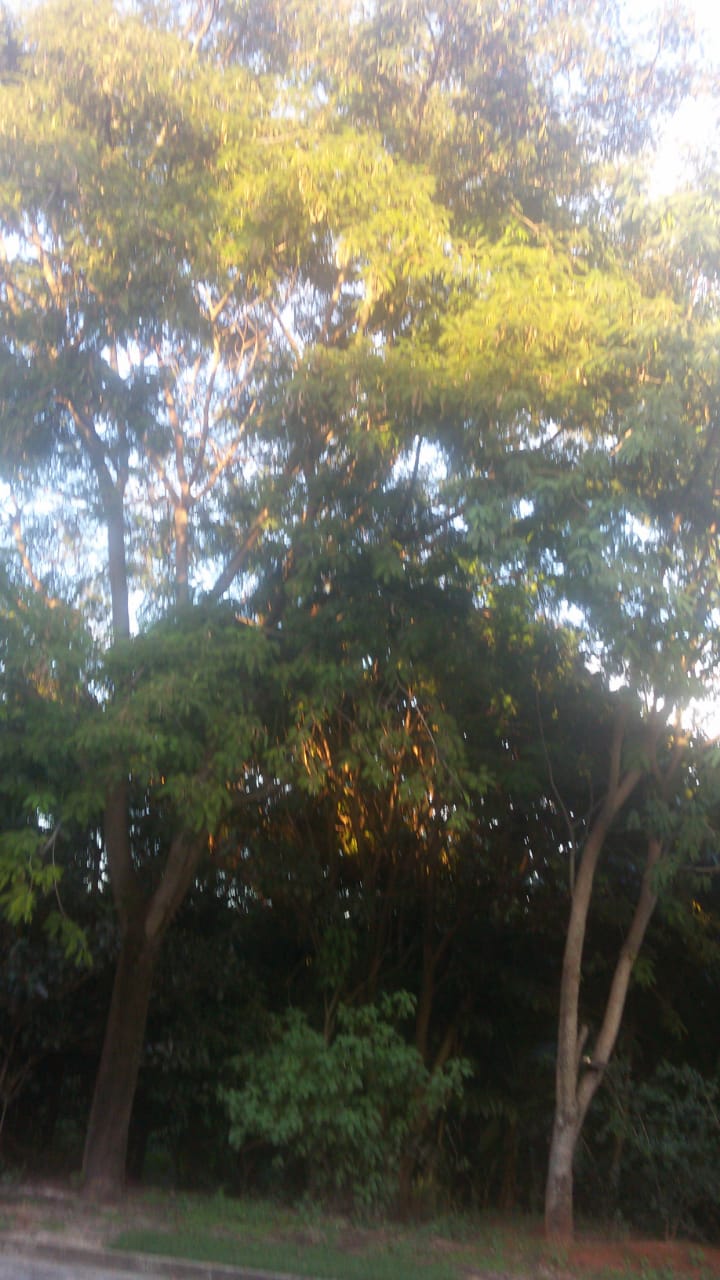 